О внесении изменений в решение 20-ой сессии Ивановского сельского совета 1-го созыва от 30.12.2016 г. № 5 «Об утверждении Положения о порядке участия муниципального образования Ивановское сельское поселение Нижнегорского района Республики Крым в организациях межмуниципального сотрудничества» В соответствии со статьей 8, пунктом 7 части 10 статьи 35, статьями 66-69 Федерального закона от 6 октября 2003 года № 131-ФЗ «Об общих принципах организации местного самоуправления в Российской Федерации», Федеральным законом от 03.07.2018 г. № 189-ФЗ «О внесении изменения в статью 68 Федерального закона «Об общих принципах местного самоуправления в Российской Федерации, Уставом муниципального образования Ивановское сельское поселение Нижнегорского района Республики Крым,ИВАНОВСКИЙ СЕЛЬСКИЙ СОВЕТ РЕШИЛ:1. Внести изменения в решение 20-ой сессии Ивановского сельского совета 1-го созыва от 30.12.2016 г. № 5 «Об утверждении Положения о порядке участия муниципального образования Ивановское сельское поселение Нижнегорского района Республики Крым в организациях межмуниципального сотрудничества», заменив по тексту Положения слово «закрытых» словом «непубличных».2. Обнародовать настоящее решение на Информационном стенде в административном здании Ивановского сельского совета по адресу: с.Тамбовка, ул.Школьная, 3 «а», а также разместить на официальном сайте Ивановского сельского поселения в сети Интернет – «Ивановское-сп.рф».3. Настоящее решение вступает в силу с момента обнародования. 4. Контроль исполнения настоящего решения возложить на Постоянную комиссию Ивановского сельского совета по вопросам законности, Регламента, межнациональных отношений и информационной политики.Председатель Ивановского сельского совета – Глава администрации Ивановского сельского поселения                                                           М. Каличина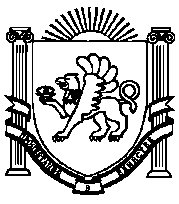             29–я сессия 1–го созыва      РЕШЕНИЕ № 2от 18 октября 2018 года                                                                    с.Тамбовка